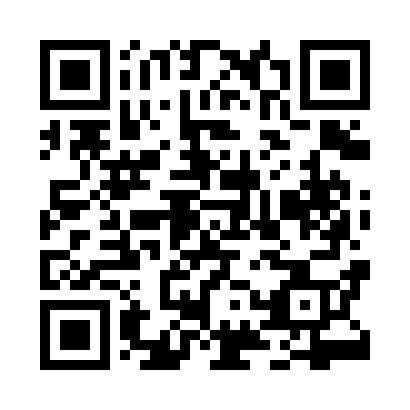 Prayer times for Baitai, LithuaniaWed 1 May 2024 - Fri 31 May 2024High Latitude Method: Angle Based RulePrayer Calculation Method: Muslim World LeagueAsar Calculation Method: HanafiPrayer times provided by https://www.salahtimes.comDateDayFajrSunriseDhuhrAsrMaghribIsha1Wed3:165:511:326:449:1311:402Thu3:155:491:316:459:1511:413Fri3:145:471:316:469:1711:424Sat3:135:441:316:479:1911:425Sun3:125:421:316:489:2111:436Mon3:115:401:316:499:2311:447Tue3:105:381:316:519:2511:458Wed3:095:361:316:529:2711:469Thu3:095:341:316:539:2911:4610Fri3:085:321:316:549:3111:4711Sat3:075:301:316:559:3311:4812Sun3:065:281:316:569:3411:4913Mon3:055:261:316:579:3611:5014Tue3:055:251:316:589:3811:5015Wed3:045:231:316:599:4011:5116Thu3:035:211:317:009:4211:5217Fri3:035:191:317:019:4411:5318Sat3:025:171:317:029:4511:5319Sun3:015:161:317:039:4711:5420Mon3:015:141:317:049:4911:5521Tue3:005:131:317:059:5111:5622Wed2:595:111:317:069:5211:5723Thu2:595:101:317:079:5411:5724Fri2:585:081:317:089:5611:5825Sat2:585:071:327:099:5711:5926Sun2:575:051:327:109:5912:0027Mon2:575:041:327:1110:0012:0028Tue2:565:031:327:1210:0212:0129Wed2:565:021:327:1210:0312:0230Thu2:565:001:327:1310:0412:0231Fri2:554:591:327:1410:0612:03